PRILOGA 1:Na podlagi petega odstavka 41. člena Zakona o visokem šolstvu (Uradni list RS, št. 32/12 – uradno prečiščeno besedilo, 40/12 – ZUJF, 57/12 – ZPCP-2D, 109/12, 85/14, 75/16, 61/17 – ZUPŠ, 65/17, 175/20 – ZIUOPDVE, 57/21 – odl. US, 54/22 – ZUPŠ-1, 100/22 – ZSZUN in 102/23), šestega odstavka 21. člena Zakona o Vladi Republike Slovenije (Uradni list RS, št. 24/05 – uradno prečiščeno besedilo, 109/08, 38/10 – ZUKN, 8/12, 21/13, 47/13 – ZDU-1G, 65/14, 55/17 in 163/22) in 28. člena Pravilnika o razpisu za vpis in izvedbi vpisa v visokem šolstvu (Uradni list RS, št. 6/22, 4/23 in 7/24) je Vlada Republike Slovenije na … seji dne …  sprejelaS K L E Po soglasju k omejitvam vpisa in povečanju števila razpisanih mest za tujce, državljane držav, ki niso države članice Evropske unije, in Slovence brez slovenskega državljanstva v dodiplomske in enovite magistrske študijske programe na javnih in koncesioniranih visokošolskih zavodih v študijskem letu 2024/2025IVlada Republike Slovenije je dala soglasje k omejitvam vpisa in povečanju števila razpisanih mest za tujce, državljane držav, ki niso države članice Evropske unije, in Slovence brez slovenskega državljanstva, ki so jih sprejeli:Senat Univerze v Ljubljani na seji dne 21. 11. 2023, korespondenčni seji, ki je potekala od 15. do 17. 1. 2024, in na seji dne 28. 5. 2024;Senat Univerze v Mariboru na sejah dne 28. 11. 2023, 18. 1. 2024, 10. 1. 2024 in 28. 5. 2024; Senat Univerze na Primorskem na seji dne 15. 11. 2023 in korespondenčni seji, ki je potekala od 28. do 30. 5. 2024;Senat Fakultete za informacijske študije v Novem mestu na sejah dne 29. 11. 2023 in  29. 3. 2024.IIVlada Republike Slovenije je dala soglasje k povečanju vpisnih mest v skladu s sklepom Senata Univerze v Ljubljani z dne 28. 5. 2024, sklepom Senata Univerze v Mariboru z dne 28. 5. 2024 , sklepom Senata Univerze na Primorskem z dne 28.-30. 5. 2024 in sklepom Senata Fakultete za informacijske študije v Novem mestu z dne 29. 3. 2024 na:– rednem univerzitetnem študijskem programu prve stopnje Kmetijstvo - agronomija na Univerzi v Ljubljani, Biotehniški fakulteti iz 2 na 3,– rednem univerzitetnem študijskem programu prve stopnje Živilstvo in prehrana na Univerzi v Ljubljani, Biotehniški fakulteti iz 3 na 6,– rednem visokošolskem strokovnem študijskem programu prve stopnje Lesarsko inženirstvo na Univerzi v Ljubljani, Biotehniški fakulteti iz 3 na 4,– rednem univerzitetnem študijskem programu prve stopnje Arheologija na Univerzi v Ljubljani, Filozofski fakulteti iz 3 na 4,– rednem univerzitetnem študijskem programu prve stopnje Filozofija (enopredmetna smer) na Univerzi v Ljubljani, Filozofski fakulteti iz 2 na 4,– rednem univerzitetnem študijskem programu prve stopnje Geografija (enopredmetna smer) na Univerzi v Ljubljani, Filozofski fakulteti iz 3 na 6,– rednem univerzitetnem študijskem programu prve stopnje Italijanski jezik in književnost (dvopredmetni program) na Univerzi v Ljubljani, Filozofski fakulteti iz 4 na 7,– rednem univerzitetnem študijskem programu prve stopnje Azijske študije, Koreanistika (dvopredmetna smer) na Univerzi v Ljubljani, Filozofski fakulteti iz 1 na 2,– rednem univerzitetnem študijskem programu prve stopnje Splošno jezikoslovje (dvopredmetni program) na Univerzi v Ljubljani, Filozofski fakulteti iz 1 na 2,– rednem univerzitetnem študijskem programu prve stopnje Španski jezik in književnost (dvopredmetni program) na Univerzi v Ljubljani, Filozofski fakulteti iz 5 na 8,– rednem univerzitetnem študijskem programu prve stopnje Zgodovina (enopredmetna smer) na Univerzi v Ljubljani, Filozofski fakulteti iz 1 na 3,– rednem univerzitetnem študijskem programu prve stopnje Fizoka na Univerzi v Ljubljani, Fakulteti za matematiko in fiziko iz 10 na 14,– rednem univerzitetnem študijskem programu prve stopnje Tehnologija prometa in logistika na Univerzi v Ljubljani, Fakulteti za pomorstvo in promet iz 5 na 7,– rednem univerzitetnem študijskem programu prve stopnje Ekonomske in poslovne vede (vse usmeritve, razen Ekonomske in poslovne študije) na Univerzi v Mariboru, Ekonomsko-poslovni fakulteti iz 22 na 70,– izrednem univerzitetnem študijskem programu prve stopnje Ekonomske in poslovne vede (usmeritev Ekonomske in poslovne študije, izvedba v angleškem jeziku) na Univerzi v Mariboru, Ekonomsko-poslovni fakulteti iz 70 na 125,– rednem visokošolskem strokovnem študijskem programu prve stopnje Poslovna ekonomija na Univerzi v Mariboru, Ekonomsko-poslovni fakulteti iz 27 na 40,– rednem univerzitetnem študijskem programu prve stopnje Biologija na Univerzi v Mariboru, Fakulteti za naravoslovje in matematiko iz 4 na 6,– rednem univerzitetnem študijskem programu prve stopnje Fizika na Univerzi v Mariboru, Fakulteti za naravoslovje in matematiko iz 5 na 7,– rednem visokošolskem strokovnem študijskem programu prve stopnje Strojništvo na Univerzi v Mariboru, Fakulteti za strojništvo iz 4 na 8,– rednem visokošolskem strokovnem študijskem programu prve stopnje Tehnologije tekstilnega oblikovanja na Univerzi v Mariboru, Fakulteti za strojništvo iz 4 na 5,– rednem univerzitetnem študijskem programu prve stopnje Varstvoslovje na Univerzi v Mariboru, Fakulteti za varnostne vede iz 1 na 5,– rednem visokošolskem strokovnem študijskem programu prve stopnje Varnost in policijsko delo na Univerzi v Mariboru, Fakulteti za varnostne vede iz 2 na 3,– rednem visokošolskem strokovnem študijskem programu prve stopnje Informacijska varnost na Univerzi v Mariboru, Fakulteti za varnostne vede iz 1 na 3,– rednem univerzitetnem študijskem programu prve stopnje Angleški jezik in književnost (dvopredmetni program) na Univerzi v Mariboru, Filozofski fakulteti iz 2 na 5,– rednem univerzitetnem študijskem programu prve stopnje Filozofija (dvopredmetni program) na Univerzi v Mariboru, Filozofski fakulteti iz 1 na 5,– rednem univerzitetnem študijskem programu prve stopnje Geografija (dvopredmetni program) na Univerzi v Mariboru, Filozofski fakulteti iz 1 na 2,– rednem univerzitetnem študijskem programu prve stopnje Germanistika (dvopredmetna smer) na Univerzi v Mariboru, Filozofski fakulteti iz 2 na 5,– rednem univerzitetnem študijskem programu prve stopnje Pedagogika (dvopredmetni program) na Univerzi v Mariboru, Filozofski fakulteti iz 1 na 3,– rednem univerzitetnem študijskem programu prve stopnje Prevajalske študija - Angleščina (dvopredmetna smer) na Univerzi v Mariboru, Filozofski fakulteti iz 1 na 5,– rednem univerzitetnem študijskem programu prve stopnje Prevajalske študija - Nemščina (dvopredmetna smer) na Univerzi v Mariboru, Filozofski fakulteti iz 1 na 5,– rednem univerzitetnem študijskem programu prve stopnje Umetnostna zgodovine (dvopredmetni program) na Univerzi v Mariboru, Filozofski fakulteti iz 1 na 5,– rednem univerzitetnem študijskem programu prve stopnje Komuniciranje in mediji (enopredmetna smer) na Univerzi na Primorskem, Fakulteti za humanistične študije iz 3 na 5,– rednem univerzitetnem študijskem programu prve stopnje Zgodovina (enopredmetna smer) na Univerzi na Primorskem, Fakulteti za humanistične študije iz 2 na 4,– rednem univerzitetnem študijskem programu prve stopnje Arheologija (dvopredmetni program) na Univerzi na Primorskem, Fakulteti za humanistične študije iz 2 na 4,– rednem univerzitetnem študijskem programu prve stopnje Bioinformatika  na Univerzi na Primorskem, Fakulteti za matematiko, naravoslovje in informacijske tehnologije iz 2 na 7,– rednem univerzitetnem študijskem programu prve stopnje Bioinformatika  (izvedba v angleškem jeziku) na Univerzi na Primorskem, Fakulteti za matematiko, naravoslovje in informacijske tehnologije iz 12 na 15,– rednem univerzitetnem študijskem programu prve stopnje Matematika v ekonomiji in financah  na Univerzi na Primorskem, Fakulteti za matematiko, naravoslovje in informacijske tehnologije iz 2 na 5,– rednem univerzitetnem študijskem programu prve stopnje Računalništvo in informatika na Univerzi na Primorskem, Fakulteti za matematiko, naravoslovje in informacijske tehnologije iz 4 na 10,– rednem univerzitetnem študijskem programu prve stopnje Računalništvo in informatika (izvedba v angleškem jeziku) na Univerzi na Primorskem, Fakulteti za matematiko, naravoslovje in informacijske tehnologije iz 20 na 30,– rednem univerzitetnem študijskem programu prve stopnje Varstvena biologija na Univerzi na Primorskem, Fakulteti za matematiko, naravoslovje in informacijske tehnologije iz 2 na 7,– rednem visokošolskem strokovnem študijskem programu prve stopnje Management turističnih podjetij na Univerzi na Primorskem, Fakulteti za turistične študije - Turistica iz 7 na 12,– izrednem visokošolskem strokovnem študijskem programu prve stopnje Management turističnih podjetij (izvedba v angleškem jeziku) na Univerzi na Primorskem, Fakulteti za turistične študije - Turistica iz 5 na 7,– rednem univerzitetnem študijskem programu prve stopnje Turizem na Univerzi na Primorskem, Fakulteti za turistične študije - Turistica iz 4 na 8,– rednem visokošolskem strokovnem študijskem programu prve stopnje Računalništvo in spletne tehnologije na Fakulteti za informacijske študije v Novem mestu iz 5 na 15.IIISeznam študijskih programov iz točk I in II tega sklepa je sestavni del tega sklepa.IVTa sklep se javno objavi na spletnih straneh Ministrstva za visoko šolstvo, znanost in inovacije.					                Barbara Kolenko Helbl                                                                             generalna sekretarka Generalni sekretariat Vlade Republike SlovenijePrilogi:Priloga 1: Seznam povečanja vpisnih mest za tujce, državljane držav, ki niso države članice Evropske unije, po dodiplomskih in enovitih magistrskih študijskih programih v študijskem letu 2024/2025Priloga 2: Seznam vpisnih mest po dodiplomskih in enovitih magistrskih študijskih programih z omejitvijo vpisa za Slovence brez slovenskega državljanstva v študijskem letu 2024/2025PREJMEJO:Ministrstvo za visoko šolstvo, znanost in inovacije, Masarykova cesta 16, 1000 Ljubljana, gp.mvzi@gov.si, Univerza v Ljubljani, Kongresni trg 12, 1000 Ljubljana, rektorat@uni-lj.si,Univerza v Mariboru, Slomškov trg 15, 2000 Maribor, rektorat@um.si,Univerza na Primorskem, Titov trg 4, 6000 Koper, info@upr.si,  Fakulteta za informacijske študije v Novem mestu, Ljubljanska cesta 31A, 8000 Novo mesto, info@fis.unm.si,Ministrstvo za finance, Župančičeva ulica 3, 1000 Ljubljana, gp.mf@gov.si,Služba Vlade Republike Slovenije za zakonodajo, Mestni trg 4, 1000 Ljubljana, gp.svz@gov.si.Priloga 1: Seznam povečanja vpisnih mest za tujce, državljane držav, ki niso države članice Evropske unije, po dodiplomskih in enovitih magistrskih študijskih programih v študijskem letu 2024/2025Legenda: UN – univerzitetni študijski program prve stopnje, VS – visokošolski strokovni študijski program prve stopnje.* Univerza na Primorskem povečuje vpisna mesta samo na prijavnem roku za državljane držav Zahodnega Balkana, s katerimi ima Republika Slovenija sklenjene bilateralne sporazume na področju izobraževanja (Bosna in Hercegovina, Črna gora, Kosovo, Srbija in Severna Makedonija)PRILOGA 2: Seznam vpisnih mest po dodiplomskih in enovitih magistrskih študijskih programih z omejitvijo vpisa za Slovence brez slovenskega državljanstva v študijskem letu 2024/2025Legenda: UN – univerzitetni študijski program prve stopnje, VS – visokošolski strokovni študijski program prve stopnje.OBRAZLOŽITEVVlada Republike Slovenije je s Sklepom o soglasju k vsebini razpisa za vpis v dodiplomske in enovite magistrske študijske programe v študijskem letu 2024/2025, št. 60301-1/2024/3 z dne 31. 1. 2024, dala soglasje k številu razpisanih vpisnih mest na javnih visokošolskih zavodih in zasebnih visokošolskih zavodih za študijske programe s koncesijo ter s Sklepom o soglasju k omejitvam vpisa in povečanju razpisanih mest v dodiplomske in enovite magistrske študijske programe na javnih in koncesioniranih visokošolskih zavodih v študijskem letu 2024/25, št 60301-4/2024/3 z dne 23.5. 2024 dala soglasje k omejitvam vpisa in povečanju razpisanih mest, in sicer za slovenske državljane in državljane držav članic Evropske unije.   Razpis za vpis je bil objavljen 31. 1. 2024 na spletni strani: http://portal.evs.gov.si/razpisi-za-vpis-javni-koncesionirani. Prvi prijavni roki za tujce, državljane držav, ki niso države članice Evropske unije, so potekali: Univerza v Ljubljani: od 20. 2. 2024 do 19. 4. 2024,Univerza v Mariboru: od 20. 2. 2024 do 19. 4. 2024,Univerza na Primorskem: od 20. 2. 2024 do 23. 5. 2024,Fakulteta za informacijske študije v Novem mestu: od 20. 2. 2024 do 20. 3. 2024. Prvi prijavni rok za Slovence brez slovenskega državljanstva je potekal od 20. 2. 2024 do 20. 3. 2024. Pravilnik o razpisu za vpis in izvedbi vpisa v visokem šolstvu (Uradni list RS, št. 6/22, 4/23 in 7/24; v nadaljnjem besedilu: pravilnik) v prvem odstavku 28. člena določa, da v primeru kadar število prijavljenih kandidatov za vpis v dodiplomske študijske programe in enovite magistrske študijske programe druge stopnje v prvih prijavah, navedenih na prvem mestu, presega število razpisanih mest za manj kot 10%, lahko pristojni organ univerze ali samostojnega visokošolskega zavoda ob določitvi vsebine razpisa ali najpozneje v petih tednih po izteku roka za prijavo sprejme sklep o omejitvi vpisa, oziroma v drugem odstavku citiranega člena določa, da mora, kadar število prijavljenih kandidatov za vpis v dodiplomske študijske programe in enovite magistrske študijske programe druge stopnje v prvih prijavah, navedenih na prvem mestu, presega število razpisanih mest za 10% ali več, pristojni organ univerze ali samostojnega visokošolskega zavoda ob določitvi vsebine razpisa ali najpozneje v petih tednih po izteku roka za prijavo sprejeti sklep o omejitvi vpisa oziroma o povečanju števila razpisanih mest.Upoštevajoč navedeno so pristojni organi visokošolskih zavodov sprejeli sklepe o povečanju števila razpisanih mest za skupaj 44 študijskih programov (in jezikovnih načinov izvajanja študija) (lani 26 študijskih programov) - Univerza v Ljubljani, Univerza v Mariboru, Univerza na Primorskem in Fakulteta za informacijske študije v Novem mestu so predlagali povečanje vpisnih mest za tujce (tuje državljane, ki prihajajo iz držav, ki niso države članice Evropske unije, pri čemer Univerza na Primorskem predlaga povečanje vpisnih mest samo za državljane Zahodnega Balkana) skupaj za 243 mest (186 rednih in 57 izrednih vpisnih mest) (lani 200 vpisnih mest, in sicer 193 rednih in 8 izrednih).  UNIVERZA V LJUBLJANI:Univerza v Ljubljani je za 13 študijskih programov predlagala povečanje rednih vpisnih mest, in sicer skupaj za 27 mest na: – univerzitetnem študijskem programu prve stopnje Kmetijstvo - agronomija na Univerzi v Ljubljani, Biotehniški fakulteti iz 2 na 3 (+1 redno vpisno mesto),– univerzitetnem študijskem programu prve stopnje Živilstvo in prehrana na Univerzi v Ljubljani, Biotehniški fakulteti iz 3 na 6 (+3 redna vpisna mesta),– visokošolskem strokovnem študijskem programu prve stopnje Lesarsko inženirstvo na Univerzi v Ljubljani, Biotehniški fakulteti iz 3 na 4 (+1 redno vpisno mesto),– univerzitetnem študijskem programu prve stopnje Arheologija na Univerzi v Ljubljani, Filozofski fakulteti iz 3 na 4 (+1 redno vpisno mesto),– univerzitetnem študijskem programu prve stopnje Filozofija (enopredmetna smer) na Univerzi v Ljubljani, Filozofski fakulteti iz 2 na 4 (+2 redni vpisni mesti),– univerzitetnem študijskem programu prve stopnje Geografija (enopredmetna smer) na Univerzi v Ljubljani, Filozofski fakulteti iz 3 na 6 (+3 redna vpisna mesta),– univerzitetnem študijskem programu prve stopnje Italijanski jezik in književnost (dvopredmetni program) na Univerzi v Ljubljani, Filozofski fakulteti iz 4 na 7 (+3 redna vpisna mesta),– univerzitetnem študijskem programu prve stopnje Azijske študije, Koreanistika (dvopredmetna smer) na Univerzi v Ljubljani, Filozofski fakulteti iz 1 na 2 (+1 redno vpisno mesto),– univerzitetnem študijskem programu prve stopnje Splošno jezikoslovje (dvopredmetni program) na Univerzi v Ljubljani, Filozofski fakulteti iz 1 na 2 (+1 redno vpisno mesto),– univerzitetnem študijskem programu prve stopnje Španski jezik in književnost (dvopredmetni program) na Univerzi v Ljubljani, Filozofski fakulteti iz 5 na 8 (+3 redna vpisna mesta),– univerzitetnem študijskem programu prve stopnje Zgodovina (enopredmetna smer) na Univerzi v Ljubljani, Filozofski fakulteti iz 1 na 3 (+2 redni vpisni mesti),– univerzitetnem študijskem programu prve stopnje Fizika na Univerzi v Ljubljani, Fakulteti za matematiko in fiziko iz 10 na 14 (+4 redna vpisna mesta),– univerzitetnem študijskem programu prve stopnje Tehnologija prometa in logistika na Univerzi v Ljubljani, Fakulteti za pomorstvo in promet iz 5 na 7 (+2 redni vpisni mesti).Utemeljitev povečanja vpisnih mest Univerze v Ljubljani (UL): UL Biotehniška fakulteta (UL BF): V navedenih študijskih programih sledimo ciljem povečanja internacionalizacije.UL Filozofska fakulteta (UL FF): Tuji študenti, ki so se v preteklosti vpisali na mesta, razpisana za državljane iz držav izven EU, so se izkazali kot zavzeti in uspešni študenti. Prihajajo iz drugačnega kulturnega in jezikovnega področja in tako bogatijo študijski proces, kar pozitivno vpliva na medkulturne kompetence, ki v večini primerov sodijo med najpomembnejše kompetence predvsem jezikovnih študijskih programov. Povečanje števila razpisanih vpisnih mest pomeni aktivno vključenost naše fakultete tudi širše, izven članic EU, internacionalizacijo domače družbe ter povečevanje mobilnosti študentov, kar je v skladu s prednostnimi področji pri spodbujanju procesa internacionalizacije slovenskega visokega šolstva. Tuji študenti se po zaključku študija večinoma uspešno vključijo v slovensko delovno okolje, kar je zlasti pomembno v sedanjem in prihodnjem obdobju, ko internacionalizacija pomembno vpliva na gospodarsko rast in razmere ter odnose v družbi. Tuji študenti iz držav nečlanic EU so večjezični, kar pomeni dragocen doprinos tudi k vse vključujoči družbi, poleg tega pa situacija na trgu že kaže pomanjkanje določenih profilov in potrebe po večjem zaposlovanju diplomantov.UL Fakulteta za matematiko in fiziko (UL FMF): S povečanjem razpisanih mest želimo še naprej zasledovati cilj internacionalizacije na vseh naših študijskih programih in kandidatom omogočiti nadaljevanje študija na vseh stopnjah. Na podiplomskih študijskih programih je delež mednarodnih študentov višji. S povečanjem števila mest bi se cilju internacionalizacije približali tudi na 1. stopnji študija.UL Fakulteta za pomorstvo in promet (UL FPP): Zavod sledi splošnim prizadevanjem za postopno internacionalizacijo študija s povečanjem zanimanja dosegla nek učinek. Doslej so ta prizadevanja omogočala slovenskim študentom širjenje obzorja, tujim, doslej predvsem iz nekdanje skupne države, pa razvoj jezikovnih kompetenc in pripravo za trg dela v EU. Z dosedanjimi izkušnjami z napotitvami v Leto plus, vztrajanjem pri rabi slovenščine in izpolnjevanjem obveznosti, nekaterimi res izstopajočimi primeri vključevanja v učečo se skupnost, ki si jo bomo še naprej vztrajali graditi, hočemo krepiti kulturo bivanja vseh. UNIVERZA V MARIBORU:Univerza v Mariboru je za 18 študijskih programov predlagala povečanje vpisnih mest za, in sicer skupaj za 157 mest (102 rednih in 55 izrednih) na:  – rednem univerzitetnem študijskem programu prve stopnje Ekonomske in poslovne vede (vse usmeritve, razen Ekonomske in poslovne študije) na Univerzi v Mariboru, Ekonomsko-poslovni fakulteti iz 22 na 70 (+48 rednih vpisnih mest),– izrednem univerzitetnem študijskem programu prve stopnje Ekonomske in poslovne vede (usmeritev Ekonomske in poslovne študije, izvedba v angleškem jeziku) na Univerzi v Mariboru, Ekonomsko-poslovni fakulteti iz 70 na 125 (+55 izrednih vpisnih mest),– rednem visokošolskem strokovnem študijskem programu prve stopnje Poslovna ekonomija na Univerzi v Mariboru, Ekonomsko-poslovni fakulteti iz 27 na 40 (+13 rednih vpisnih mest),– rednem univerzitetnem študijskem programu prve stopnje Biologija na Univerzi v Mariboru, Fakulteti za naravoslovje in matematiko iz 4 na 6 (+2 redni vpisni mesti),– rednem univerzitetnem študijskem programu prve stopnje Fizika na Univerzi v Mariboru, Fakulteti za naravoslovje in matematiko iz 5 na 7 (+2 redni vpisni mesti),– rednem visokošolskem strokovnem študijskem programu prve stopnje Strojništvo na Univerzi v Mariboru, Fakulteti za strojništvo iz 4 na 8 (+4 rednih vpisnih mest),– rednem visokošolskem strokovnem študijskem programu prve stopnje Tehnologije tekstilnega oblikovanja na Univerzi v Mariboru, Fakulteti za strojništvo iz 4 na 5 (+1 redno vpisno mesto),– rednem univerzitetnem študijskem programu prve stopnje Varstvoslovje na Univerzi v Mariboru, Fakulteti za varnostne vede iz 1 na 5 (+4 rednih vpisnih mest),– rednem visokošolskem strokovnem študijskem programu prve stopnje Varnost in policijsko delo na Univerzi v Mariboru, Fakulteti za varnostne vede iz 2 na 3 (+1 redno vpisno mesto),– rednem visokošolskem strokovnem študijskem programu prve stopnje Informacijska varnost na Univerzi v Mariboru, Fakulteti za varnostne vede iz 1 na 3 (+2 redni vpisni mesti),– rednem univerzitetnem študijskem programu prve stopnje Angleški jezik in književnost (dvopredmetni program) na Univerzi v Mariboru, Filozofski fakulteti iz 2 na 5 (+3 rednih vpisnih mest),– rednem univerzitetnem študijskem programu prve stopnje Filozofija (dvopredmetni program) na Univerzi v Mariboru, Filozofski fakulteti iz 1 na 5 (+4 rednih vpisnih mest),– rednem univerzitetnem študijskem programu prve stopnje Geografija (dvopredmetni program) na Univerzi v Mariboru, Filozofski fakulteti iz 1 na 2 (+1 redno vpisno mesto),– rednem univerzitetnem študijskem programu prve stopnje Germanistika (dvopredmetna smer) na Univerzi v Mariboru, Filozofski fakulteti iz 2 na 5 (+3 rednih vpisnih mest),– rednem univerzitetnem študijskem programu prve stopnje Pedagogika (dvopredmetni program) na Univerzi v Mariboru, Filozofski fakulteti iz 1 na 3 (+2 redni vpisni mesti),– rednem univerzitetnem študijskem programu prve stopnje Prevajalske študija - Angleščina (dvopredmetna smer) na Univerzi v Mariboru, Filozofski fakulteti iz 1 na 5 (+4 rednih vpisnih mest),– rednem univerzitetnem študijskem programu prve stopnje Prevajalske študija - Nemščina (dvopredmetna smer) na Univerzi v Mariboru, Filozofski fakulteti iz 1 na 5 (+4 rednih vpisnih mest),– rednem univerzitetnem študijskem programu prve stopnje Umetnostna zgodovine (dvopredmetni program) na Univerzi v Mariboru, Filozofski fakulteti iz 1 na 5 (+4 rednih vpisnih mest). Utemeljitev povečanja vpisnih mest Univerze v Mariboru (UM): UM Ekonomsko-poslovna fakulteta (UM EPF): Glede na število prijavljenih kandidatov tujcev na redni študij univerzitetnega študijskega programa prve stopnje Ekonomske in poslovne vede in visokošolski strokovni študijski program prve stopnje Poslovna ekonomija, je senat UM EPF predlagal povečanje vpisnih mest za tujce za vpis v prvi letnik dodiplomskih in enovitih magistrskih študijskih programov. Študijski programi EPF so mednarodno akreditirani pri 3 mednarodnih organizacijah (ECBE, ACBSP, AACSB), zato je internacionalizacija ena izmed pomembnejših strateških ciljev EPF, njeno vlogo pa želimo še povečati. Povečano vključevanje tujih študentov v študijske programe EPF je bilo predlagano tudi s strani članov Komisije AACSB v okviru postopka ponovne akreditacije študijskih programov EPF. Zaradi interesa po povezovanju domačih in tujih študentov v učnem okolju čez celoten študijski proces predlagamo povečanje števila vpisnih mest. UM Fakulteti za naravoslovje in matematiko (UM FNM):Kot razlog za povečanje navaja FNM velik interes študentov z območja nekdanje Jugoslavije. V ta prostor fakulteta namreč usmerja promocijske aktivnosti.UM Fakulteta za strojništvo (UM FS): Povišanje mest na obeh študijskih programih UM FS je skladno s Strategijo internacionalizacije visokega šolstva in znanosti v Republiki Sloveniji do 2030 ter Strategijo Univerze v Mariboru za obdobje 2021-2030. S povečanjem mest tako FS omogoča mednarodno mobilnost študentk in študentov in s tem spodbuja procese internacionalizacije. V skladu z navedenim menimo, da je povišanje mest utemeljeno in smiselno.UM Fakulteta za varnostne vede (UM FVV):V zadnjih letih na UM FVV beležimo porast interesa prijav tujcev (državljanov držav nečlanic EU) za vpis na redne študijske programe 1. stopnje. Kandidati za vpis po večini prihajajo iz držav Bosne in Hercegovine, Severne Makedonije, Srbije in Črne gore. Glede na zastavljeno strategijo razvoja Univerze v Mariboru, fakultete in nacionalno strategijo internacionalizacije visokega šolstva, se želimo na FVV nadalje odpirati tem trgom in zato predlagamo povečanje vpisnih mest za tujce (državljani držav nečlanic EU) na študijskih programih 1. stopnje na rednem načinu študija.UM Filozofska fakulteta (UM FF):Oddelki utemeljujejo povišanje števila vpisnih mest za tujce (državljane držav nečlanic EU) s tem, da stanje prijav izkazuje velik interes tujih kandidatov za študij na teh študijskih programih/smereh, ki presega število razpisanih vpisnih mest. Ker gre za dvo- in enopredmetne programe oz. smeri, je razlog za predlagano povišanje tudi možnost vezave dvopredmetnih študijskih programov/smeri za tiste tuje kandidate, ki bi želeli študirati v okviru možnih dvopredmetnih vezav. Naslednji razlog so izkušnje s študenti tujci, kis o v zadnjih letih zelo različne; med njimi so tako izjemno uspešni študenti kot povprečni. S povišanjem števila vpisnih mest želimo večjim zainteresiranim tujim kandidatom omogočiti vpis in jim dati možnost, da študirajo na naših programih/smereh.UNIVERZA NA PRIMORSKEM:Univerza Primorskem je za 12 študijskih programov (in jezikovnih načinov izvajanja študija) predlagala povečanje vpisnih mest za državljane držav Zahodnega Balkana, s katerimi ima Republika Slovenija sklenjene bilateralne sporazume na področju izobraževanja (Bosna in Hercegovina, Črna gora, Kosovo, Srbija in Severna Makedonija), in sicer skupaj za 49 mest na:  – rednem univerzitetnem študijskem programu prve stopnje Komuniciranje in mediji (enopredmetna smer) na Univerzi na Primorskem, Fakulteti za humanistične študije iz 3 na 5 (+2 redni vpisnih mesti),– rednem univerzitetnem študijskem programu prve stopnje Zgodovina (enopredmetna smer) na Univerzi na Primorskem, Fakulteti za humanistične študije iz 2 na 4 (+2 redni vpisnih mesti),– rednem univerzitetnem študijskem programu prve stopnje Arheologija (dvopredmetni program) na Univerzi na Primorskem, Fakulteti za humanistične študije iz 2 na 4 (+2 redni vpisnih mesti),– rednem univerzitetnem študijskem programu prve stopnje Bioinformatika  na Univerzi na Primorskem, Fakulteti za matematiko, naravoslovje in informacijske tehnologije iz 2 na 7 (+5 rednih vpisnih mest),– rednem univerzitetnem študijskem programu prve stopnje Bioinformatika  (izvedba v angleškem jeziku) na Univerzi na Primorskem, Fakulteti za matematiko, naravoslovje in informacijske tehnologije iz 12 na 15 (+3 redna vpisna mesta),– rednem univerzitetnem študijskem programu prve stopnje Matematika v ekonomiji in financah  na Univerzi na Primorskem, Fakulteti za matematiko, naravoslovje in informacijske tehnologije iz 2 na 5 (+3 redna vpisna mesta),– rednem univerzitetnem študijskem programu prve stopnje Računalništvo in informatika na Univerzi na Primorskem, Fakulteti za matematiko, naravoslovje in informacijske tehnologije iz 4 na 10 (+6 rednih vpisnih mest),– rednem univerzitetnem študijskem programu prve stopnje Računalništvo in informatika (izvedba v angleškem jeziku) na Univerzi na Primorskem, Fakulteti za matematiko, naravoslovje in informacijske tehnologije iz 20 na 30 (+10 rednih vpisnih mest),– rednem univerzitetnem študijskem programu prve stopnje Varstvena biologija na Univerzi na Primorskem, Fakulteti za matematiko, naravoslovje in informacijske tehnologije iz 2 na 7 (+5 rednih vpisnih mest),– rednem visokošolskem strokovnem študijskem programu prve stopnje Management turističnih podjetij na Univerzi na Primorskem, Fakulteti za turistične študije - Turistica iz 7 na 12 (+5 redni vpisnih mest),– izrednem visokošolskem strokovnem študijskem programu prve stopnje Management turističnih podjetij (izvedba v angleškem jeziku) na Univerzi na Primorskem, Fakulteti za turistične študije - Turistica iz 5 na 7 (+2 izredni vpisni mesti),– rednem univerzitetnem študijskem programu prve stopnje Turizem na Univerzi na Primorskem, Fakulteti za turistične študije - Turistica iz 4 na 8 (+4 rednih vpisnih mest). Utemeljitev povečanja vpisnih mest Univerze na Primorskem (UP): UP Fakulteti za humanistične študije: UP FHŠ v zadnjih letih aktivno uresničuje strategijo internacionalizacije izobraževanja in tudi raziskovanja. Internacionalizacija je kot eden pomembnejših ciljev zapisana tudi v Srednjeročni razvojni strategiji Univerze na Primorskem 2021 – 2027. Skladno s to strategijo želi UP FHŠ privabiti čim večje število tujih študentov. UP FHŠ v zadnjih letih privablja vse več tujih študentov tako na dodiplomske kot na podiplomske študijske programe, odstotek vpisanih tujih študentov raste že od študijskega leta 2020-2021 dalje in se vsako leto povečuje.Na podlagi pregleda trenutnega stanja prijav kandidatov – državljanov držav BiH, Črne gore, Kosova,Srbije in Severne Makedonije za vpis 1. letnih dodiplomskih programov, se interes za vpis na programeUP FHŠ še naprej povečuje, zato predlagamo povečanje števila mest za to kategorijo kandidatov.UP Fakulteta za turistične študije – Turistica:Pri povečanju števila mest na študijskih programih Management turističnih podjetij in Turizem je upoštevano, da se ne presega 20 % razpisanih mest za slovenske državljane, ki jih določa Pravilnik o razpisu za vpis in izvedbi vpisa v visokem šolstvu. UP Fakulteta za matematiko, naravoslovje in informacijske tehnologije: UP FAMNIT aktivno uresničuje strategijo internacionalizacije izobraževanja in raziskovanja. Internacionalizacije je kot ena pomembnih ciljev zapisana tudi v strateških dokumentih, kot je Srednjeročna razvojna strategija Univerze na Primorskem 2021-27. V skladu z omenjeno strategijo želi fakulteta v svoje študijske programe privabiti čim večje število tujih študentov. FAMNIT že vrsto let privablja veliko število tujih študentov za vpis v študijske programe vseh 3 stopenj. Tako je v študijskem letu 23/24 v študijske programe FAMNIT vpisanih že 52,6 % tujih študentov. Na podlagi pregleda trenutnega stanja prijav tujih kandidatov za vpis v prvi letnik velik interes pričakujemo tudi v prihodnjem študijskem letu, zato predlagamo povečanje števila mest za tujce, državljane Zahodnega Balkana.FAKULTETA ZA INFORMACIJSKE ŠTUDIJE V NOVEM MESTUFakulteta za informacijske študije v Novem mestu je za en študijski program predlagala povečanje rednih vpisnih mest, in sicer skupaj za 10 mest:  – na visokošolskem strokovnem študijskem programu Računalništvo in spletne tehnologije iz 5 na 15 (+10 rednih vpisnih mest). Utemeljitev povečanja vpisnih mest Fakultete za informacijske študije v Novem mestu (FIŠ): Na prvem prijavnem roku se je na 5 razpisanih vpisnih mest za tujce (državljane držav nečlanic Evropske Unije) za vpis v 1. letnik rednega študijskega programa Računalništvo in spletne tehnologije, s prvo željo prijavilo 30 kandidatov. Gre za študijski program, za katerega v zadnjih letih na Fakulteti za informacijske študije v Novem mestu beležijo vedno več zanimanja, ne le v Sloveniji, temveč tudi v tujini. Pri povečanju razpisanih mest za tujce izhajajo iz Strateškega načrta Fakultete za informacijske študije v Novem mestu 2021 - 2025, ki v okviru strateške usmeritve 2 - Odličnost študija predvideva strateški cilj »dvigniti nivo internacionalizacije na FIŠ« na kazalniku 25 »delež tujih študentov« povečati na 25 % do leta 2025. Okrepitev mednarodne vpetosti je tudi eden ključnih strateških ciljev Nacionalnega programa visokega šolstva Republike Slovenija 2021 - 2030, predvsem cilja C 4.1, iz katerega izhaja, da naj bi imeli visokošolski zavodi visok delež mednarodnih študentov.SLOVENCI BREZ SLOVENSKEGA DRŽAVLJANSTVA Prvi prijavni rok za Slovence brez slovenskega državljanstva za vpis v 1. letnik je potekal od 20. 2. 2024 do 20. 3. 2024. Dne 29. 3. 2024 so bili na spletni strani javnega razpisa objavljeni podatki o številu oddanih prijav za vpis v prvem roku in primerjava razpisanih vpisnih mest in prijav na ta mesta s prvo željo v prijavi (v sklopu prijavnega roka je bilo oddanih 50 prijav za vpis). Pristojni organi visokošolskih zavodov so sprejeli sklep o omejitvi vpisa za skupaj 6 študijskih programov za redni način študija, in sicer:Univerza v Ljubljani za 4 študijske programe:  Fakulteta za arhitekturo na ŠP Arhitektura (EMAG),Fakulteta za družbene vede na ŠP Mednarodni odnosu (UN),Medicinska fakulteta na ŠP Medicina (EMAG) inVeterinarska fakulteta na ŠP Veterinarstvo (EMAG).Univerza v Mariboru za en študijski program:Medicinska fakulteta na ŠP Dentalna medicina.Univerza na Primorskem za en študijski program:Fakulteta za matematiko, naravoslovje in informacijske tehnologije na ŠP Bioinformatika. Na podlagi petega odstavka 41. člena Zakona o visokem šolstvu (Uradni list RS, št. 32/12 – uradno prečiščeno besedilo, 40/12 – ZUJF, 57/12 – ZPCP-2D, 109/12, 85/14, 75/16, 61/17 – ZUPŠ, 65/17, 175/20 – ZIUOPDVE, 57/21 – odl. US, 54/22 – ZUPŠ-1, 100/22 – ZSZUN in 102/23) si morajo visokošolski zavodi k omejitvi vpisa pridobiti soglasje Vlade Republike Slovenije, ki se javno objavi. V skladu s tretjim odstavkom 28. člena pravilnika si mora univerza oziroma samostojni visokošolski zavod k sklepu o omejitvi vpisa in povečanju števila razpisanih mest najpozneje v devetih tednih po izteku roka za prijavo pridobiti soglasje Vlade Republike Slovenije.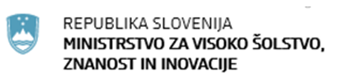 Masarykova cesta 16, 1000 Ljubljana	Gp.mvzi@gov.siMasarykova cesta 16, 1000 Ljubljana	Gp.mvzi@gov.siŠtevilka: 6037-20/2023-3360-50Številka: 6037-20/2023-3360-50Ljubljana, 13. 5. 2024Ljubljana, 13. 5. 2024EVA /EVA /GENERALNI SEKRETARIAT VLADE REPUBLIKE SLOVENIJEGp.gs@gov.siGENERALNI SEKRETARIAT VLADE REPUBLIKE SLOVENIJEGp.gs@gov.siZADEVA: Sklep o soglasju k omejitvam vpisa in povečanju števila razpisanih mest za tujce, državljane držav, ki niso države članice Evropske unije, in Slovence brez slovenskega državljanstva v dodiplomske in enovite magistrske študijske programe na javnih in koncesioniranih visokošolskih zavodih v študijskem letu 2024/2025  – predlog za obravnavoZADEVA: Sklep o soglasju k omejitvam vpisa in povečanju števila razpisanih mest za tujce, državljane držav, ki niso države članice Evropske unije, in Slovence brez slovenskega državljanstva v dodiplomske in enovite magistrske študijske programe na javnih in koncesioniranih visokošolskih zavodih v študijskem letu 2024/2025  – predlog za obravnavoZADEVA: Sklep o soglasju k omejitvam vpisa in povečanju števila razpisanih mest za tujce, državljane držav, ki niso države članice Evropske unije, in Slovence brez slovenskega državljanstva v dodiplomske in enovite magistrske študijske programe na javnih in koncesioniranih visokošolskih zavodih v študijskem letu 2024/2025  – predlog za obravnavoZADEVA: Sklep o soglasju k omejitvam vpisa in povečanju števila razpisanih mest za tujce, državljane držav, ki niso države članice Evropske unije, in Slovence brez slovenskega državljanstva v dodiplomske in enovite magistrske študijske programe na javnih in koncesioniranih visokošolskih zavodih v študijskem letu 2024/2025  – predlog za obravnavo1. Predlog sklepov vlade:1. Predlog sklepov vlade:1. Predlog sklepov vlade:1. Predlog sklepov vlade:Na podlagi petega odstavka 41. člena Zakona o visokem šolstvu (Uradni list RS, št. 32/12 – uradno prečiščeno besedilo, 40/12 – ZUJF, 57/12 – ZPCP-2D, 109/12, 85/14, 75/16, 61/17 – ZUPŠ, 65/17, 175/20 – ZIUOPDVE, 57/21 – odl. US, 54/22 – ZUPŠ-1, 100/22 – ZSZUN in 102/23) je Vlada Republike Slovenije na … seji dne ……. sprejela naslednjiSKLEPVlada Republike Slovenije je sprejela Sklep o soglasju k omejitvam vpisa in povečanju števila razpisanih mest za tujce, državljane držav, ki niso države članice Evropske unije, in Slovence brez slovenskega državljanstva v dodiplomske in enovite magistrske študijske programe na javnih in koncesioniranih visokošolskih zavodih v študijskem letu 2024/2025.PREJMEJO:Ministrstvo za visoko šolstvo, znanost in inovacije, Masarykova cesta 16, 1000 Ljubljana, gp.mvzi@gov.si, Univerza v Ljubljani, Kongresni trg 12, 1000 Ljubljana, rektorat@uni-lj.si,Univerza v Mariboru, Slomškov trg 15, 2000 Maribor, rektorat@um.si,Univerza na Primorskem, Titov trg 4, 6000 Koper, info@upr.si,  Fakulteta za informacijske študije v Novem mestu, Ljubljanska cesta 31A, 8000 Novo mesto, info@fis.unm.si,  Ministrstvo za finance, Župančičeva ulica 3, 1000 Ljubljana, gp.mf@gov.si,Služba Vlade Republike Slovenije za zakonodajo, Mestni trg 4, 1000 Ljubljana, gp.svz@gov.si.Na podlagi petega odstavka 41. člena Zakona o visokem šolstvu (Uradni list RS, št. 32/12 – uradno prečiščeno besedilo, 40/12 – ZUJF, 57/12 – ZPCP-2D, 109/12, 85/14, 75/16, 61/17 – ZUPŠ, 65/17, 175/20 – ZIUOPDVE, 57/21 – odl. US, 54/22 – ZUPŠ-1, 100/22 – ZSZUN in 102/23) je Vlada Republike Slovenije na … seji dne ……. sprejela naslednjiSKLEPVlada Republike Slovenije je sprejela Sklep o soglasju k omejitvam vpisa in povečanju števila razpisanih mest za tujce, državljane držav, ki niso države članice Evropske unije, in Slovence brez slovenskega državljanstva v dodiplomske in enovite magistrske študijske programe na javnih in koncesioniranih visokošolskih zavodih v študijskem letu 2024/2025.PREJMEJO:Ministrstvo za visoko šolstvo, znanost in inovacije, Masarykova cesta 16, 1000 Ljubljana, gp.mvzi@gov.si, Univerza v Ljubljani, Kongresni trg 12, 1000 Ljubljana, rektorat@uni-lj.si,Univerza v Mariboru, Slomškov trg 15, 2000 Maribor, rektorat@um.si,Univerza na Primorskem, Titov trg 4, 6000 Koper, info@upr.si,  Fakulteta za informacijske študije v Novem mestu, Ljubljanska cesta 31A, 8000 Novo mesto, info@fis.unm.si,  Ministrstvo za finance, Župančičeva ulica 3, 1000 Ljubljana, gp.mf@gov.si,Služba Vlade Republike Slovenije za zakonodajo, Mestni trg 4, 1000 Ljubljana, gp.svz@gov.si.Na podlagi petega odstavka 41. člena Zakona o visokem šolstvu (Uradni list RS, št. 32/12 – uradno prečiščeno besedilo, 40/12 – ZUJF, 57/12 – ZPCP-2D, 109/12, 85/14, 75/16, 61/17 – ZUPŠ, 65/17, 175/20 – ZIUOPDVE, 57/21 – odl. US, 54/22 – ZUPŠ-1, 100/22 – ZSZUN in 102/23) je Vlada Republike Slovenije na … seji dne ……. sprejela naslednjiSKLEPVlada Republike Slovenije je sprejela Sklep o soglasju k omejitvam vpisa in povečanju števila razpisanih mest za tujce, državljane držav, ki niso države članice Evropske unije, in Slovence brez slovenskega državljanstva v dodiplomske in enovite magistrske študijske programe na javnih in koncesioniranih visokošolskih zavodih v študijskem letu 2024/2025.PREJMEJO:Ministrstvo za visoko šolstvo, znanost in inovacije, Masarykova cesta 16, 1000 Ljubljana, gp.mvzi@gov.si, Univerza v Ljubljani, Kongresni trg 12, 1000 Ljubljana, rektorat@uni-lj.si,Univerza v Mariboru, Slomškov trg 15, 2000 Maribor, rektorat@um.si,Univerza na Primorskem, Titov trg 4, 6000 Koper, info@upr.si,  Fakulteta za informacijske študije v Novem mestu, Ljubljanska cesta 31A, 8000 Novo mesto, info@fis.unm.si,  Ministrstvo za finance, Župančičeva ulica 3, 1000 Ljubljana, gp.mf@gov.si,Služba Vlade Republike Slovenije za zakonodajo, Mestni trg 4, 1000 Ljubljana, gp.svz@gov.si.Na podlagi petega odstavka 41. člena Zakona o visokem šolstvu (Uradni list RS, št. 32/12 – uradno prečiščeno besedilo, 40/12 – ZUJF, 57/12 – ZPCP-2D, 109/12, 85/14, 75/16, 61/17 – ZUPŠ, 65/17, 175/20 – ZIUOPDVE, 57/21 – odl. US, 54/22 – ZUPŠ-1, 100/22 – ZSZUN in 102/23) je Vlada Republike Slovenije na … seji dne ……. sprejela naslednjiSKLEPVlada Republike Slovenije je sprejela Sklep o soglasju k omejitvam vpisa in povečanju števila razpisanih mest za tujce, državljane držav, ki niso države članice Evropske unije, in Slovence brez slovenskega državljanstva v dodiplomske in enovite magistrske študijske programe na javnih in koncesioniranih visokošolskih zavodih v študijskem letu 2024/2025.PREJMEJO:Ministrstvo za visoko šolstvo, znanost in inovacije, Masarykova cesta 16, 1000 Ljubljana, gp.mvzi@gov.si, Univerza v Ljubljani, Kongresni trg 12, 1000 Ljubljana, rektorat@uni-lj.si,Univerza v Mariboru, Slomškov trg 15, 2000 Maribor, rektorat@um.si,Univerza na Primorskem, Titov trg 4, 6000 Koper, info@upr.si,  Fakulteta za informacijske študije v Novem mestu, Ljubljanska cesta 31A, 8000 Novo mesto, info@fis.unm.si,  Ministrstvo za finance, Župančičeva ulica 3, 1000 Ljubljana, gp.mf@gov.si,Služba Vlade Republike Slovenije za zakonodajo, Mestni trg 4, 1000 Ljubljana, gp.svz@gov.si.2. Predlog za obravnavo predloga zakona po nujnem ali skrajšanem postopku v državnem zboru z obrazložitvijo razlogov:2. Predlog za obravnavo predloga zakona po nujnem ali skrajšanem postopku v državnem zboru z obrazložitvijo razlogov:2. Predlog za obravnavo predloga zakona po nujnem ali skrajšanem postopku v državnem zboru z obrazložitvijo razlogov:2. Predlog za obravnavo predloga zakona po nujnem ali skrajšanem postopku v državnem zboru z obrazložitvijo razlogov:////3.a Osebe, odgovorne za strokovno pripravo in usklajenost gradiva:3.a Osebe, odgovorne za strokovno pripravo in usklajenost gradiva:3.a Osebe, odgovorne za strokovno pripravo in usklajenost gradiva:3.a Osebe, odgovorne za strokovno pripravo in usklajenost gradiva:dr. Igor Papič, minister dr. Matjaž Krajnc, državni sekretarUrban Kodrič, v. d. generalnega direktorja Direktorata za visoko šolstvoDuša Marjetič, vodja Sektorja za visoko šolstvodr. Igor Papič, minister dr. Matjaž Krajnc, državni sekretarUrban Kodrič, v. d. generalnega direktorja Direktorata za visoko šolstvoDuša Marjetič, vodja Sektorja za visoko šolstvodr. Igor Papič, minister dr. Matjaž Krajnc, državni sekretarUrban Kodrič, v. d. generalnega direktorja Direktorata za visoko šolstvoDuša Marjetič, vodja Sektorja za visoko šolstvodr. Igor Papič, minister dr. Matjaž Krajnc, državni sekretarUrban Kodrič, v. d. generalnega direktorja Direktorata za visoko šolstvoDuša Marjetič, vodja Sektorja za visoko šolstvo3.b Zunanji strokovnjaki, ki so sodelovali pri pripravi dela ali celotnega gradiva:3.b Zunanji strokovnjaki, ki so sodelovali pri pripravi dela ali celotnega gradiva:3.b Zunanji strokovnjaki, ki so sodelovali pri pripravi dela ali celotnega gradiva:3.b Zunanji strokovnjaki, ki so sodelovali pri pripravi dela ali celotnega gradiva:////4. Predstavniki vlade, ki bodo sodelovali pri delu državnega zbora:4. Predstavniki vlade, ki bodo sodelovali pri delu državnega zbora:4. Predstavniki vlade, ki bodo sodelovali pri delu državnega zbora:4. Predstavniki vlade, ki bodo sodelovali pri delu državnega zbora:////5. Kratek povzetek gradiva:5. Kratek povzetek gradiva:5. Kratek povzetek gradiva:5. Kratek povzetek gradiva:Vlada Republike Slovenije je s Sklepom o soglasju k vsebini razpisa za vpis v dodiplomske in enovite magistrske študijske programe v študijskem letu 2024/2025, 60301-1/2024/3 z dne 31. 1. 2024, že dala soglasje k številu razpisanih vpisnih mest na javnih visokošolskih zavodih in zasebnih visokošolskih zavodih za študijske programe s koncesijo ter s Sklepom o soglasju k omejitvam vpisa in povečanju razpisanih mest v dodiplomske in enovite magistrske študijske programe na javnih in koncesioniranih visokošolskih zavodih v študijskem letu 2024/2025, št. 60301-4/2024/3 z dne 23.5. 2024 dala soglasje k omejitvam vpisa in povečanju razpisanih mest, in sicer za slovenske državljane in državljane držav članic Evropske unije.   Razpis za vpis tujcev (tujih državljanov, ki prihajajo iz držav, ki niso države članice Evropske unije) je bil objavljen 31. 1. 2024 na spletni strani: http://portal.evs.gov.si/razpisi-za-vpis-javni-koncesionirani. Prvi prijavni roki so za tujce so potekali: -	na Univerzi v Ljubljani: od 20. 2. 2024 do 19. 4. 2024,-	na Univerzi v Mariboru: od 20. 2. 2024 do 19. 4. 2024,-	na Univerza na Primorskem: od 20. 2. 2024 do 23. 5. 2024,-            na Fakulteti za informacijske študije v Novem mestu od 20. 2. 2024 do 20. 3. 2024.Prvi prijavni rok za Slovencev brez slovenskega je potekal od 20. 2. 2024 do 20. 3. 2024. Vlada Republike Slovenije upoštevajoč 41. člen Zakona o visokem šolstvu (Uradni list RS, št. 32/12 – uradno prečiščeno besedilo, 40/12 – ZUJF, 57/12 – ZPCP-2D, 109/12, 85/14, 75/16, 61/17 – ZUPŠ, 65/17, 175/20 – ZIUOPDVE, 57/21 – odl. US, 54/22 – ZUPŠ-1, 100/22 – ZSZUN in 102/23) in 28. člena Pravilnika o razpisu za vpis in izvedbi vpisa v visokem šolstvu (Uradni list RS, št. 6/22, 4/23 in 7/24) daje soglasje k sklepom o omejitvah vpisa in povečanju števila razpisanih mest za tujce in Slovence brez slovenskega državljanstva v dodiplomske in enovite magistrske študijske programe na javnih in koncesioniranih visokošolskih zavodih v študijskem letu 2024/2025, ki so jih sprejele Univerza v Ljubljani, Univerza v Mariboru, Univerza na Primorskem in Fakulteta za informacijske študije v Novem mestu.Vlada Republike Slovenije je s Sklepom o soglasju k vsebini razpisa za vpis v dodiplomske in enovite magistrske študijske programe v študijskem letu 2024/2025, 60301-1/2024/3 z dne 31. 1. 2024, že dala soglasje k številu razpisanih vpisnih mest na javnih visokošolskih zavodih in zasebnih visokošolskih zavodih za študijske programe s koncesijo ter s Sklepom o soglasju k omejitvam vpisa in povečanju razpisanih mest v dodiplomske in enovite magistrske študijske programe na javnih in koncesioniranih visokošolskih zavodih v študijskem letu 2024/2025, št. 60301-4/2024/3 z dne 23.5. 2024 dala soglasje k omejitvam vpisa in povečanju razpisanih mest, in sicer za slovenske državljane in državljane držav članic Evropske unije.   Razpis za vpis tujcev (tujih državljanov, ki prihajajo iz držav, ki niso države članice Evropske unije) je bil objavljen 31. 1. 2024 na spletni strani: http://portal.evs.gov.si/razpisi-za-vpis-javni-koncesionirani. Prvi prijavni roki so za tujce so potekali: -	na Univerzi v Ljubljani: od 20. 2. 2024 do 19. 4. 2024,-	na Univerzi v Mariboru: od 20. 2. 2024 do 19. 4. 2024,-	na Univerza na Primorskem: od 20. 2. 2024 do 23. 5. 2024,-            na Fakulteti za informacijske študije v Novem mestu od 20. 2. 2024 do 20. 3. 2024.Prvi prijavni rok za Slovencev brez slovenskega je potekal od 20. 2. 2024 do 20. 3. 2024. Vlada Republike Slovenije upoštevajoč 41. člen Zakona o visokem šolstvu (Uradni list RS, št. 32/12 – uradno prečiščeno besedilo, 40/12 – ZUJF, 57/12 – ZPCP-2D, 109/12, 85/14, 75/16, 61/17 – ZUPŠ, 65/17, 175/20 – ZIUOPDVE, 57/21 – odl. US, 54/22 – ZUPŠ-1, 100/22 – ZSZUN in 102/23) in 28. člena Pravilnika o razpisu za vpis in izvedbi vpisa v visokem šolstvu (Uradni list RS, št. 6/22, 4/23 in 7/24) daje soglasje k sklepom o omejitvah vpisa in povečanju števila razpisanih mest za tujce in Slovence brez slovenskega državljanstva v dodiplomske in enovite magistrske študijske programe na javnih in koncesioniranih visokošolskih zavodih v študijskem letu 2024/2025, ki so jih sprejele Univerza v Ljubljani, Univerza v Mariboru, Univerza na Primorskem in Fakulteta za informacijske študije v Novem mestu.Vlada Republike Slovenije je s Sklepom o soglasju k vsebini razpisa za vpis v dodiplomske in enovite magistrske študijske programe v študijskem letu 2024/2025, 60301-1/2024/3 z dne 31. 1. 2024, že dala soglasje k številu razpisanih vpisnih mest na javnih visokošolskih zavodih in zasebnih visokošolskih zavodih za študijske programe s koncesijo ter s Sklepom o soglasju k omejitvam vpisa in povečanju razpisanih mest v dodiplomske in enovite magistrske študijske programe na javnih in koncesioniranih visokošolskih zavodih v študijskem letu 2024/2025, št. 60301-4/2024/3 z dne 23.5. 2024 dala soglasje k omejitvam vpisa in povečanju razpisanih mest, in sicer za slovenske državljane in državljane držav članic Evropske unije.   Razpis za vpis tujcev (tujih državljanov, ki prihajajo iz držav, ki niso države članice Evropske unije) je bil objavljen 31. 1. 2024 na spletni strani: http://portal.evs.gov.si/razpisi-za-vpis-javni-koncesionirani. Prvi prijavni roki so za tujce so potekali: -	na Univerzi v Ljubljani: od 20. 2. 2024 do 19. 4. 2024,-	na Univerzi v Mariboru: od 20. 2. 2024 do 19. 4. 2024,-	na Univerza na Primorskem: od 20. 2. 2024 do 23. 5. 2024,-            na Fakulteti za informacijske študije v Novem mestu od 20. 2. 2024 do 20. 3. 2024.Prvi prijavni rok za Slovencev brez slovenskega je potekal od 20. 2. 2024 do 20. 3. 2024. Vlada Republike Slovenije upoštevajoč 41. člen Zakona o visokem šolstvu (Uradni list RS, št. 32/12 – uradno prečiščeno besedilo, 40/12 – ZUJF, 57/12 – ZPCP-2D, 109/12, 85/14, 75/16, 61/17 – ZUPŠ, 65/17, 175/20 – ZIUOPDVE, 57/21 – odl. US, 54/22 – ZUPŠ-1, 100/22 – ZSZUN in 102/23) in 28. člena Pravilnika o razpisu za vpis in izvedbi vpisa v visokem šolstvu (Uradni list RS, št. 6/22, 4/23 in 7/24) daje soglasje k sklepom o omejitvah vpisa in povečanju števila razpisanih mest za tujce in Slovence brez slovenskega državljanstva v dodiplomske in enovite magistrske študijske programe na javnih in koncesioniranih visokošolskih zavodih v študijskem letu 2024/2025, ki so jih sprejele Univerza v Ljubljani, Univerza v Mariboru, Univerza na Primorskem in Fakulteta za informacijske študije v Novem mestu.Vlada Republike Slovenije je s Sklepom o soglasju k vsebini razpisa za vpis v dodiplomske in enovite magistrske študijske programe v študijskem letu 2024/2025, 60301-1/2024/3 z dne 31. 1. 2024, že dala soglasje k številu razpisanih vpisnih mest na javnih visokošolskih zavodih in zasebnih visokošolskih zavodih za študijske programe s koncesijo ter s Sklepom o soglasju k omejitvam vpisa in povečanju razpisanih mest v dodiplomske in enovite magistrske študijske programe na javnih in koncesioniranih visokošolskih zavodih v študijskem letu 2024/2025, št. 60301-4/2024/3 z dne 23.5. 2024 dala soglasje k omejitvam vpisa in povečanju razpisanih mest, in sicer za slovenske državljane in državljane držav članic Evropske unije.   Razpis za vpis tujcev (tujih državljanov, ki prihajajo iz držav, ki niso države članice Evropske unije) je bil objavljen 31. 1. 2024 na spletni strani: http://portal.evs.gov.si/razpisi-za-vpis-javni-koncesionirani. Prvi prijavni roki so za tujce so potekali: -	na Univerzi v Ljubljani: od 20. 2. 2024 do 19. 4. 2024,-	na Univerzi v Mariboru: od 20. 2. 2024 do 19. 4. 2024,-	na Univerza na Primorskem: od 20. 2. 2024 do 23. 5. 2024,-            na Fakulteti za informacijske študije v Novem mestu od 20. 2. 2024 do 20. 3. 2024.Prvi prijavni rok za Slovencev brez slovenskega je potekal od 20. 2. 2024 do 20. 3. 2024. Vlada Republike Slovenije upoštevajoč 41. člen Zakona o visokem šolstvu (Uradni list RS, št. 32/12 – uradno prečiščeno besedilo, 40/12 – ZUJF, 57/12 – ZPCP-2D, 109/12, 85/14, 75/16, 61/17 – ZUPŠ, 65/17, 175/20 – ZIUOPDVE, 57/21 – odl. US, 54/22 – ZUPŠ-1, 100/22 – ZSZUN in 102/23) in 28. člena Pravilnika o razpisu za vpis in izvedbi vpisa v visokem šolstvu (Uradni list RS, št. 6/22, 4/23 in 7/24) daje soglasje k sklepom o omejitvah vpisa in povečanju števila razpisanih mest za tujce in Slovence brez slovenskega državljanstva v dodiplomske in enovite magistrske študijske programe na javnih in koncesioniranih visokošolskih zavodih v študijskem letu 2024/2025, ki so jih sprejele Univerza v Ljubljani, Univerza v Mariboru, Univerza na Primorskem in Fakulteta za informacijske študije v Novem mestu.6. Presoja posledic za:6. Presoja posledic za:6. Presoja posledic za:6. Presoja posledic za:a)javnofinančna sredstva nad 40.000 EUR v tekočem in naslednjih treh letihjavnofinančna sredstva nad 40.000 EUR v tekočem in naslednjih treh letihDAb)usklajenost slovenskega pravnega reda s pravnim redom Evropske unijeusklajenost slovenskega pravnega reda s pravnim redom Evropske unijeNEc)administrativne poslediceadministrativne poslediceNEč)gospodarstvo, zlasti mala in srednja podjetja ter konkurenčnost podjetijgospodarstvo, zlasti mala in srednja podjetja ter konkurenčnost podjetijNEd)okolje, vključno s prostorskimi in varstvenimi vidikiokolje, vključno s prostorskimi in varstvenimi vidikiNEe)socialno področjesocialno področjeNEf)dokumente razvojnega načrtovanja:nacionalne dokumente razvojnega načrtovanjarazvojne politike na ravni programov po strukturi razvojne klasifikacije programskega proračunarazvojne dokumente Evropske unije in mednarodnih organizacijdokumente razvojnega načrtovanja:nacionalne dokumente razvojnega načrtovanjarazvojne politike na ravni programov po strukturi razvojne klasifikacije programskega proračunarazvojne dokumente Evropske unije in mednarodnih organizacijNE7.a Predstavitev ocene finančnih posledic nad 40.000 EUR:(Samo če izberete DA pod točko 6.a.)7.a Predstavitev ocene finančnih posledic nad 40.000 EUR:(Samo če izberete DA pod točko 6.a.)7.a Predstavitev ocene finančnih posledic nad 40.000 EUR:(Samo če izberete DA pod točko 6.a.)7.a Predstavitev ocene finančnih posledic nad 40.000 EUR:(Samo če izberete DA pod točko 6.a.)I. Ocena finančnih posledic, ki niso načrtovane v sprejetem proračunuI. Ocena finančnih posledic, ki niso načrtovane v sprejetem proračunuI. Ocena finančnih posledic, ki niso načrtovane v sprejetem proračunuI. Ocena finančnih posledic, ki niso načrtovane v sprejetem proračunuI. Ocena finančnih posledic, ki niso načrtovane v sprejetem proračunuI. Ocena finančnih posledic, ki niso načrtovane v sprejetem proračunuI. Ocena finančnih posledic, ki niso načrtovane v sprejetem proračunuI. Ocena finančnih posledic, ki niso načrtovane v sprejetem proračunuI. Ocena finančnih posledic, ki niso načrtovane v sprejetem proračunuI. Ocena finančnih posledic, ki niso načrtovane v sprejetem proračunuTekoče leto (t)Tekoče leto (t)t + 1t + 2t + 2t + 2t + 2t + 3Predvideno povečanje (+) ali zmanjšanje (–) prihodkov državnega proračuna Predvideno povečanje (+) ali zmanjšanje (–) prihodkov državnega proračuna Predvideno povečanje (+) ali zmanjšanje (–) prihodkov občinskih proračunov Predvideno povečanje (+) ali zmanjšanje (–) prihodkov občinskih proračunov Predvideno povečanje (+) ali zmanjšanje (–) odhodkov državnega proračuna Predvideno povečanje (+) ali zmanjšanje (–) odhodkov državnega proračuna Predvideno povečanje (+) ali zmanjšanje (–) odhodkov občinskih proračunovPredvideno povečanje (+) ali zmanjšanje (–) odhodkov občinskih proračunovPredvideno povečanje (+) ali zmanjšanje (–) obveznosti za druga javnofinančna sredstvaPredvideno povečanje (+) ali zmanjšanje (–) obveznosti za druga javnofinančna sredstvaII. Finančne posledice za državni proračunII. Finančne posledice za državni proračunII. Finančne posledice za državni proračunII. Finančne posledice za državni proračunII. Finančne posledice za državni proračunII. Finančne posledice za državni proračunII. Finančne posledice za državni proračunII. Finančne posledice za državni proračunII. Finančne posledice za državni proračunII. Finančne posledice za državni proračunII.a Pravice porabe za izvedbo predlaganih rešitev so zagotovljene:II.a Pravice porabe za izvedbo predlaganih rešitev so zagotovljene:II.a Pravice porabe za izvedbo predlaganih rešitev so zagotovljene:II.a Pravice porabe za izvedbo predlaganih rešitev so zagotovljene:II.a Pravice porabe za izvedbo predlaganih rešitev so zagotovljene:II.a Pravice porabe za izvedbo predlaganih rešitev so zagotovljene:II.a Pravice porabe za izvedbo predlaganih rešitev so zagotovljene:II.a Pravice porabe za izvedbo predlaganih rešitev so zagotovljene:II.a Pravice porabe za izvedbo predlaganih rešitev so zagotovljene:II.a Pravice porabe za izvedbo predlaganih rešitev so zagotovljene:Ime proračunskega uporabnika Šifra in naziv ukrepa, projektaŠifra in naziv ukrepa, projektaŠifra in naziv proračunske postavkeŠifra in naziv proračunske postavkeZnesek za tekoče leto (t)Znesek za tekoče leto (t)Znesek za tekoče leto (t)Znesek za tekoče leto (t)Znesek za t + 1SKUPAJSKUPAJSKUPAJSKUPAJSKUPAJII.b Manjkajoče pravice porabe bodo zagotovljene s prerazporeditvijo:II.b Manjkajoče pravice porabe bodo zagotovljene s prerazporeditvijo:II.b Manjkajoče pravice porabe bodo zagotovljene s prerazporeditvijo:II.b Manjkajoče pravice porabe bodo zagotovljene s prerazporeditvijo:II.b Manjkajoče pravice porabe bodo zagotovljene s prerazporeditvijo:II.b Manjkajoče pravice porabe bodo zagotovljene s prerazporeditvijo:II.b Manjkajoče pravice porabe bodo zagotovljene s prerazporeditvijo:II.b Manjkajoče pravice porabe bodo zagotovljene s prerazporeditvijo:II.b Manjkajoče pravice porabe bodo zagotovljene s prerazporeditvijo:II.b Manjkajoče pravice porabe bodo zagotovljene s prerazporeditvijo:Ime proračunskega uporabnika Šifra in naziv ukrepa, projektaŠifra in naziv ukrepa, projektaŠifra in naziv proračunske postavke Šifra in naziv proračunske postavke Znesek za tekoče leto (t)Znesek za tekoče leto (t)Znesek za tekoče leto (t)Znesek za tekoče leto (t)Znesek za t + 1 SKUPAJSKUPAJSKUPAJSKUPAJSKUPAJII.c Načrtovana nadomestitev zmanjšanih prihodkov in povečanih odhodkov proračuna:II.c Načrtovana nadomestitev zmanjšanih prihodkov in povečanih odhodkov proračuna:II.c Načrtovana nadomestitev zmanjšanih prihodkov in povečanih odhodkov proračuna:II.c Načrtovana nadomestitev zmanjšanih prihodkov in povečanih odhodkov proračuna:II.c Načrtovana nadomestitev zmanjšanih prihodkov in povečanih odhodkov proračuna:II.c Načrtovana nadomestitev zmanjšanih prihodkov in povečanih odhodkov proračuna:II.c Načrtovana nadomestitev zmanjšanih prihodkov in povečanih odhodkov proračuna:II.c Načrtovana nadomestitev zmanjšanih prihodkov in povečanih odhodkov proračuna:II.c Načrtovana nadomestitev zmanjšanih prihodkov in povečanih odhodkov proračuna:II.c Načrtovana nadomestitev zmanjšanih prihodkov in povečanih odhodkov proračuna:Novi prihodkiNovi prihodkiNovi prihodkiZnesek za tekoče leto (t)Znesek za tekoče leto (t)Znesek za tekoče leto (t)Znesek za t + 1Znesek za t + 1Znesek za t + 1Znesek za t + 1SKUPAJSKUPAJSKUPAJOBRAZLOŽITEV: /OBRAZLOŽITEV: /OBRAZLOŽITEV: /OBRAZLOŽITEV: /OBRAZLOŽITEV: /OBRAZLOŽITEV: /OBRAZLOŽITEV: /OBRAZLOŽITEV: /OBRAZLOŽITEV: /OBRAZLOŽITEV: /7.b Predstavitev ocene finančnih posledic pod 40.000 EUR:Povečanje števila vpisnih mest nima finančnih posledic oziroma ostaja znotraj obsega finančnih sredstev, opredeljenih za razpisana vpisna mesta v dodiplomske in enovite magistrske študijske programe v študijskem letu 2024/2025 h katerim je vlada že dala soglasje (Sklep vlade št. št. 60301-1/2024/3 z dne 31. 1. 2024).7.b Predstavitev ocene finančnih posledic pod 40.000 EUR:Povečanje števila vpisnih mest nima finančnih posledic oziroma ostaja znotraj obsega finančnih sredstev, opredeljenih za razpisana vpisna mesta v dodiplomske in enovite magistrske študijske programe v študijskem letu 2024/2025 h katerim je vlada že dala soglasje (Sklep vlade št. št. 60301-1/2024/3 z dne 31. 1. 2024).7.b Predstavitev ocene finančnih posledic pod 40.000 EUR:Povečanje števila vpisnih mest nima finančnih posledic oziroma ostaja znotraj obsega finančnih sredstev, opredeljenih za razpisana vpisna mesta v dodiplomske in enovite magistrske študijske programe v študijskem letu 2024/2025 h katerim je vlada že dala soglasje (Sklep vlade št. št. 60301-1/2024/3 z dne 31. 1. 2024).7.b Predstavitev ocene finančnih posledic pod 40.000 EUR:Povečanje števila vpisnih mest nima finančnih posledic oziroma ostaja znotraj obsega finančnih sredstev, opredeljenih za razpisana vpisna mesta v dodiplomske in enovite magistrske študijske programe v študijskem letu 2024/2025 h katerim je vlada že dala soglasje (Sklep vlade št. št. 60301-1/2024/3 z dne 31. 1. 2024).7.b Predstavitev ocene finančnih posledic pod 40.000 EUR:Povečanje števila vpisnih mest nima finančnih posledic oziroma ostaja znotraj obsega finančnih sredstev, opredeljenih za razpisana vpisna mesta v dodiplomske in enovite magistrske študijske programe v študijskem letu 2024/2025 h katerim je vlada že dala soglasje (Sklep vlade št. št. 60301-1/2024/3 z dne 31. 1. 2024).7.b Predstavitev ocene finančnih posledic pod 40.000 EUR:Povečanje števila vpisnih mest nima finančnih posledic oziroma ostaja znotraj obsega finančnih sredstev, opredeljenih za razpisana vpisna mesta v dodiplomske in enovite magistrske študijske programe v študijskem letu 2024/2025 h katerim je vlada že dala soglasje (Sklep vlade št. št. 60301-1/2024/3 z dne 31. 1. 2024).7.b Predstavitev ocene finančnih posledic pod 40.000 EUR:Povečanje števila vpisnih mest nima finančnih posledic oziroma ostaja znotraj obsega finančnih sredstev, opredeljenih za razpisana vpisna mesta v dodiplomske in enovite magistrske študijske programe v študijskem letu 2024/2025 h katerim je vlada že dala soglasje (Sklep vlade št. št. 60301-1/2024/3 z dne 31. 1. 2024).7.b Predstavitev ocene finančnih posledic pod 40.000 EUR:Povečanje števila vpisnih mest nima finančnih posledic oziroma ostaja znotraj obsega finančnih sredstev, opredeljenih za razpisana vpisna mesta v dodiplomske in enovite magistrske študijske programe v študijskem letu 2024/2025 h katerim je vlada že dala soglasje (Sklep vlade št. št. 60301-1/2024/3 z dne 31. 1. 2024).7.b Predstavitev ocene finančnih posledic pod 40.000 EUR:Povečanje števila vpisnih mest nima finančnih posledic oziroma ostaja znotraj obsega finančnih sredstev, opredeljenih za razpisana vpisna mesta v dodiplomske in enovite magistrske študijske programe v študijskem letu 2024/2025 h katerim je vlada že dala soglasje (Sklep vlade št. št. 60301-1/2024/3 z dne 31. 1. 2024).7.b Predstavitev ocene finančnih posledic pod 40.000 EUR:Povečanje števila vpisnih mest nima finančnih posledic oziroma ostaja znotraj obsega finančnih sredstev, opredeljenih za razpisana vpisna mesta v dodiplomske in enovite magistrske študijske programe v študijskem letu 2024/2025 h katerim je vlada že dala soglasje (Sklep vlade št. št. 60301-1/2024/3 z dne 31. 1. 2024).8. Predstavitev sodelovanja z združenji občin:8. Predstavitev sodelovanja z združenji občin:8. Predstavitev sodelovanja z združenji občin:8. Predstavitev sodelovanja z združenji občin:8. Predstavitev sodelovanja z združenji občin:8. Predstavitev sodelovanja z združenji občin:8. Predstavitev sodelovanja z združenji občin:8. Predstavitev sodelovanja z združenji občin:8. Predstavitev sodelovanja z združenji občin:8. Predstavitev sodelovanja z združenji občin:Vsebina predloženega gradiva (predpisa) vpliva na:pristojnosti občin,delovanje občin,financiranje občin.Vsebina predloženega gradiva (predpisa) vpliva na:pristojnosti občin,delovanje občin,financiranje občin.Vsebina predloženega gradiva (predpisa) vpliva na:pristojnosti občin,delovanje občin,financiranje občin.Vsebina predloženega gradiva (predpisa) vpliva na:pristojnosti občin,delovanje občin,financiranje občin.Vsebina predloženega gradiva (predpisa) vpliva na:pristojnosti občin,delovanje občin,financiranje občin.Vsebina predloženega gradiva (predpisa) vpliva na:pristojnosti občin,delovanje občin,financiranje občin.Vsebina predloženega gradiva (predpisa) vpliva na:pristojnosti občin,delovanje občin,financiranje občin.Vsebina predloženega gradiva (predpisa) vpliva na:pristojnosti občin,delovanje občin,financiranje občin.NENEGradivo (predpis) je bilo poslano v mnenje: Skupnosti občin Slovenije SOS: NEZdruženju občin Slovenije ZOS: NEZdruženju mestnih občin Slovenije ZMOS: NEPredlogi in pripombe združenj so bili upoštevani: /Gradivo (predpis) je bilo poslano v mnenje: Skupnosti občin Slovenije SOS: NEZdruženju občin Slovenije ZOS: NEZdruženju mestnih občin Slovenije ZMOS: NEPredlogi in pripombe združenj so bili upoštevani: /Gradivo (predpis) je bilo poslano v mnenje: Skupnosti občin Slovenije SOS: NEZdruženju občin Slovenije ZOS: NEZdruženju mestnih občin Slovenije ZMOS: NEPredlogi in pripombe združenj so bili upoštevani: /Gradivo (predpis) je bilo poslano v mnenje: Skupnosti občin Slovenije SOS: NEZdruženju občin Slovenije ZOS: NEZdruženju mestnih občin Slovenije ZMOS: NEPredlogi in pripombe združenj so bili upoštevani: /Gradivo (predpis) je bilo poslano v mnenje: Skupnosti občin Slovenije SOS: NEZdruženju občin Slovenije ZOS: NEZdruženju mestnih občin Slovenije ZMOS: NEPredlogi in pripombe združenj so bili upoštevani: /Gradivo (predpis) je bilo poslano v mnenje: Skupnosti občin Slovenije SOS: NEZdruženju občin Slovenije ZOS: NEZdruženju mestnih občin Slovenije ZMOS: NEPredlogi in pripombe združenj so bili upoštevani: /Gradivo (predpis) je bilo poslano v mnenje: Skupnosti občin Slovenije SOS: NEZdruženju občin Slovenije ZOS: NEZdruženju mestnih občin Slovenije ZMOS: NEPredlogi in pripombe združenj so bili upoštevani: /Gradivo (predpis) je bilo poslano v mnenje: Skupnosti občin Slovenije SOS: NEZdruženju občin Slovenije ZOS: NEZdruženju mestnih občin Slovenije ZMOS: NEPredlogi in pripombe združenj so bili upoštevani: /Gradivo (predpis) je bilo poslano v mnenje: Skupnosti občin Slovenije SOS: NEZdruženju občin Slovenije ZOS: NEZdruženju mestnih občin Slovenije ZMOS: NEPredlogi in pripombe združenj so bili upoštevani: /Gradivo (predpis) je bilo poslano v mnenje: Skupnosti občin Slovenije SOS: NEZdruženju občin Slovenije ZOS: NEZdruženju mestnih občin Slovenije ZMOS: NEPredlogi in pripombe združenj so bili upoštevani: /9. Predstavitev sodelovanja javnosti:9. Predstavitev sodelovanja javnosti:9. Predstavitev sodelovanja javnosti:9. Predstavitev sodelovanja javnosti:9. Predstavitev sodelovanja javnosti:9. Predstavitev sodelovanja javnosti:9. Predstavitev sodelovanja javnosti:9. Predstavitev sodelovanja javnosti:9. Predstavitev sodelovanja javnosti:9. Predstavitev sodelovanja javnosti:Gradivo je bilo predhodno objavljeno na spletni strani predlagatelja:Gradivo je bilo predhodno objavljeno na spletni strani predlagatelja:Gradivo je bilo predhodno objavljeno na spletni strani predlagatelja:Gradivo je bilo predhodno objavljeno na spletni strani predlagatelja:Gradivo je bilo predhodno objavljeno na spletni strani predlagatelja:Gradivo je bilo predhodno objavljeno na spletni strani predlagatelja:Gradivo je bilo predhodno objavljeno na spletni strani predlagatelja:NENENESkladno s sedmim odstavkom 9. člena Poslovnika Vlade Republike Slovenije (Uradni list RS, 43/01, 23/02 – popr., 54/03, 103/03, 114/04, 26/06, 21/07, 32/10, 73/10, 95/11, 64/12, 10/14, 164/20, 35/21, 51/21 in 114/21) javnost pri pripravi predloga sklepa ni bila povabljena k sodelovanju.Skladno s sedmim odstavkom 9. člena Poslovnika Vlade Republike Slovenije (Uradni list RS, 43/01, 23/02 – popr., 54/03, 103/03, 114/04, 26/06, 21/07, 32/10, 73/10, 95/11, 64/12, 10/14, 164/20, 35/21, 51/21 in 114/21) javnost pri pripravi predloga sklepa ni bila povabljena k sodelovanju.Skladno s sedmim odstavkom 9. člena Poslovnika Vlade Republike Slovenije (Uradni list RS, 43/01, 23/02 – popr., 54/03, 103/03, 114/04, 26/06, 21/07, 32/10, 73/10, 95/11, 64/12, 10/14, 164/20, 35/21, 51/21 in 114/21) javnost pri pripravi predloga sklepa ni bila povabljena k sodelovanju.Skladno s sedmim odstavkom 9. člena Poslovnika Vlade Republike Slovenije (Uradni list RS, 43/01, 23/02 – popr., 54/03, 103/03, 114/04, 26/06, 21/07, 32/10, 73/10, 95/11, 64/12, 10/14, 164/20, 35/21, 51/21 in 114/21) javnost pri pripravi predloga sklepa ni bila povabljena k sodelovanju.Skladno s sedmim odstavkom 9. člena Poslovnika Vlade Republike Slovenije (Uradni list RS, 43/01, 23/02 – popr., 54/03, 103/03, 114/04, 26/06, 21/07, 32/10, 73/10, 95/11, 64/12, 10/14, 164/20, 35/21, 51/21 in 114/21) javnost pri pripravi predloga sklepa ni bila povabljena k sodelovanju.Skladno s sedmim odstavkom 9. člena Poslovnika Vlade Republike Slovenije (Uradni list RS, 43/01, 23/02 – popr., 54/03, 103/03, 114/04, 26/06, 21/07, 32/10, 73/10, 95/11, 64/12, 10/14, 164/20, 35/21, 51/21 in 114/21) javnost pri pripravi predloga sklepa ni bila povabljena k sodelovanju.Skladno s sedmim odstavkom 9. člena Poslovnika Vlade Republike Slovenije (Uradni list RS, 43/01, 23/02 – popr., 54/03, 103/03, 114/04, 26/06, 21/07, 32/10, 73/10, 95/11, 64/12, 10/14, 164/20, 35/21, 51/21 in 114/21) javnost pri pripravi predloga sklepa ni bila povabljena k sodelovanju.Skladno s sedmim odstavkom 9. člena Poslovnika Vlade Republike Slovenije (Uradni list RS, 43/01, 23/02 – popr., 54/03, 103/03, 114/04, 26/06, 21/07, 32/10, 73/10, 95/11, 64/12, 10/14, 164/20, 35/21, 51/21 in 114/21) javnost pri pripravi predloga sklepa ni bila povabljena k sodelovanju.Skladno s sedmim odstavkom 9. člena Poslovnika Vlade Republike Slovenije (Uradni list RS, 43/01, 23/02 – popr., 54/03, 103/03, 114/04, 26/06, 21/07, 32/10, 73/10, 95/11, 64/12, 10/14, 164/20, 35/21, 51/21 in 114/21) javnost pri pripravi predloga sklepa ni bila povabljena k sodelovanju.Skladno s sedmim odstavkom 9. člena Poslovnika Vlade Republike Slovenije (Uradni list RS, 43/01, 23/02 – popr., 54/03, 103/03, 114/04, 26/06, 21/07, 32/10, 73/10, 95/11, 64/12, 10/14, 164/20, 35/21, 51/21 in 114/21) javnost pri pripravi predloga sklepa ni bila povabljena k sodelovanju.10. Pri pripravi gradiva so bile upoštevane zahteve iz Resolucije o normativni dejavnosti:10. Pri pripravi gradiva so bile upoštevane zahteve iz Resolucije o normativni dejavnosti:10. Pri pripravi gradiva so bile upoštevane zahteve iz Resolucije o normativni dejavnosti:10. Pri pripravi gradiva so bile upoštevane zahteve iz Resolucije o normativni dejavnosti:10. Pri pripravi gradiva so bile upoštevane zahteve iz Resolucije o normativni dejavnosti:10. Pri pripravi gradiva so bile upoštevane zahteve iz Resolucije o normativni dejavnosti:10. Pri pripravi gradiva so bile upoštevane zahteve iz Resolucije o normativni dejavnosti:DADADA11. Gradivo je uvrščeno v delovni program vlade:11. Gradivo je uvrščeno v delovni program vlade:11. Gradivo je uvrščeno v delovni program vlade:11. Gradivo je uvrščeno v delovni program vlade:11. Gradivo je uvrščeno v delovni program vlade:11. Gradivo je uvrščeno v delovni program vlade:11. Gradivo je uvrščeno v delovni program vlade:NENENE                                                 Dr. Igor PAPIČ                                           MINISTER                                                 Dr. Igor PAPIČ                                           MINISTER                                                 Dr. Igor PAPIČ                                           MINISTER                                                 Dr. Igor PAPIČ                                           MINISTER                                                 Dr. Igor PAPIČ                                           MINISTER                                                 Dr. Igor PAPIČ                                           MINISTER                                                 Dr. Igor PAPIČ                                           MINISTER                                                 Dr. Igor PAPIČ                                           MINISTER                                                 Dr. Igor PAPIČ                                           MINISTER                                                 Dr. Igor PAPIČ                                           MINISTERVISOKOŠOLSKI ZAVOD / Študijski programŠtevilo prijavljenih s1. željoRazpisano število vpisnih mest     REDNI    IZREDNIRazpisano število vpisnih mest     REDNI    IZREDNIPREDLOG povečanja vpisnih mest naUNIVERZA V LJUBLJANIUNIVERZA V LJUBLJANIBIOTEHNIŠKA FAKULTETABIOTEHNIŠKA FAKULTETAKmetijstvo - agronomija – UN                                 323Živilstvo in prehrana – UN 636Lesarsko inženirstvo – UN 434FAKULTETA ZA MATEMATIKO IN FIZIKOFAKULTETA ZA MATEMATIKO IN FIZIKOFizika – UN                                                                                          141014FAKULTETA ZA POMORSTVO IN PROMETFAKULTETA ZA POMORSTVO IN PROMETTehnologija prometa in logistika – UN757FILOZOFSKA FAKULTETAFILOZOFSKA FAKULTETAArheologija – UN 434Filozofija (enopredmetna smer) – UN424Geografija (enopredmetna smer) – UN636Italijanski jezik in književnost (dvopredmetni) – UN747Azijske študije, Koreanistika (dvopredmetna smer) – UN612Splošno jezikoslovje (dvopredmetni) – UN212Španski jezik in književnost (dvopredmetni) – UN858Zgodovina (enopredmetna smer) – UN313UNIVERZA V MARIBORUUNIVERZA V MARIBORUEKONOSMSKO-POSLOVNA FAKULTETAEKONOSMSKO-POSLOVNA FAKULTETAEkonomske in poslovne vede (vse usmeritve, razen Ekonomske in poslovne študije) – UN1472270Ekonomske in poslovne vede (usmeritev Ekonomske in poslovne študije v ANG) – UN12670125Poslovna ekonomija – VS2740FAKULTETA ZA NAROVOSLOVJE IN MATEMATIKOFAKULTETA ZA NAROVOSLOVJE IN MATEMATIKOBiologija – UN                                                        2246Fizika – UN 757FAKULTETA ZA STROJNIŠTVOFAKULTETA ZA STROJNIŠTVOStrojništvo – VS848Tehnologije tekstilnega oblikovanja - VS545FAKULTETA ZA VARNOSTNE VEDEFAKULTETA ZA VARNOSTNE VEDEVarstvoslovje – UN 2215Varnost in policijsko delo – VS523Informacijska varnost – VS 413FILOZOFSKA FAKULTETAFILOZOFSKA FAKULTETAAngleški jezik in književnost (dvopredmetni program) - UN2125Filozofija (dvopredmetni program) - UN415Geografija (dvopredmetni program) - UN212Germanistika (dvopredmetna smer) - UN325Pedagogika (dvopredmetni program) - UN613Prevajalske študije – Angleščina (dvopredmetna smer) - UN515Prevajalske študije – Nemščina (dvopredmetna smer) - UN515Umetnostna zgodovina (dvopredmetni program) - UN915UNIVERZA NA PRIMORSKEM*UNIVERZA NA PRIMORSKEM*UNIVERZA NA PRIMORSKEM*UNIVERZA NA PRIMORSKEM*UNIVERZA NA PRIMORSKEM*FAKULTETA ZA HUMANISTIČNE ŠTUDIJEFAKULTETA ZA HUMANISTIČNE ŠTUDIJEKomuniciranje in mediji - UN2135Zgodovina (enopredmetna smer) - UN424Arheologija (dvopredmetni ŠP) - UN424FAKULTETI ZA MATEMATIKO, NARAVOSLOVJE IN INFORMACIJSKE TEHNOLOGIJEFAKULTETI ZA MATEMATIKO, NARAVOSLOVJE IN INFORMACIJSKE TEHNOLOGIJEBioinformatika - UN927Bioinformatika (izvedba v angleškem jeziku) - UN421215Matematika v ekonomiji in financah - UN625Računalništvo in informatika - UN55410Računalništvo in informatika (izvedba v angleškem jeziku) - UN1542030Varstvena biologija - UN1227FAKULTETI ZA TURISTIČNE ŠTUDIJE - TURISTICAFAKULTETI ZA TURISTIČNE ŠTUDIJE - TURISTICAManagement turističnih podjetij - VS15712Management turističnih podjetij (izvedba v angleškem jeziku) - VS757Turizem - UN2748FAKULTETA ZA INFORMACIJSKE ŠTUDIJE V NOVEM MESTUFAKULTETA ZA INFORMACIJSKE ŠTUDIJE V NOVEM MESTUFAKULTETA ZA INFORMACIJSKE ŠTUDIJE V NOVEM MESTUFAKULTETA ZA INFORMACIJSKE ŠTUDIJE V NOVEM MESTUFAKULTETA ZA INFORMACIJSKE ŠTUDIJE V NOVEM MESTURačunalništvo in spletne tehnologije – VS30515VISOKOŠOLSKI ZAVOD / Študijski programKraj izvajanjaredniizredniUNIVERZA V LJUBLJANIUNIVERZA V LJUBLJANIFAKULTETA ZA ARHITEKTUROFAKULTETA ZA ARHITEKTUROArhitektura - EMAGLjubljana1FAKULTETA ZA DRUŽBENE VEDEFAKULTETA ZA DRUŽBENE VEDEMednarodni odnosi - UNLjubljana1MEDICINSKA FAKULTETAMEDICINSKA FAKULTETAMedicina - EMAGLjubljana5VETERINARSKA FAKULTETAVETERINARSKA FAKULTETAVeterinarstvo - EMAGLjubljana1UNIVERZA V MARIBORUUNIVERZA V MARIBORUUNIVERZA V MARIBORUUNIVERZA V MARIBORUMEDICINSKA FAKULTETAMEDICINSKA FAKULTETADentalna medicina - EMAGMaribor1UNIVERZA NA PRIMORSKEMUNIVERZA NA PRIMORSKEMUNIVERZA NA PRIMORSKEMUNIVERZA NA PRIMORSKEMFAKULTETA ZA MATEMATIKO, NARAVOSLOVJE IN INFORMACIJSKE TEHNOLOGIJEFAKULTETA ZA MATEMATIKO, NARAVOSLOVJE IN INFORMACIJSKE TEHNOLOGIJEBioinformatika - UNKoper1